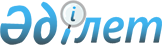 О признании утратившими силу приказа Председателя Комитета национальной безопасности Республики Казахстан от 27 апреля 2015 года № 27 "Об утверждении Положения о Департаменте Комитета национальной безопасности Республики Казахстан по Южно-Казахстанской области" и пункта 3 Перечня приказов Председателя Комитета национальной безопасности Республики Казахстан, в которые вносятся изменения и дополнения, утвержденного приказом Председателя Комитета национальной безопасности Республики Казахстан от 6 октября 2017 года № 91 "О внесении изменений и дополнений в некоторые приказы Председателя Комитета национальной безопасности Республики Казахстан"Приказ Председателя Комитета национальной безопасности Республики Казахстан от 24 сентября 2018 года № 73/қе. Зарегистрирован в Министерстве юстиции Республики Казахстан 9 октября 2018 года № 17518
      В соответствии с пунктом 1 статьи 27 Закона Республики Казахстан от 6 апреля 2016 года "О правовых актах", ПРИКАЗЫВАЮ:
      1. Признать утратившими силу:
      1) приказ Председателя Комитета национальной безопасности Республики Казахстан от 27 апреля 2015 года № 27 "Об утверждении Положения о Департаменте Комитета национальной безопасности Республики Казахстан по Южно-Казахстанской области" (зарегистрирован в Реестре государственной регистрации нормативных правовых актов под № 11024, опубликован 22 мая 2015 года в информационно-правовой системе "Әділет");
      2) пункт 3 Перечня приказов Председателя Комитета национальной безопасности Республики Казахстан, в которые вносятся изменения и дополнения, утвержденного приказом Председателя Комитета национальной безопасности Республики Казахстан от 6 октября 2017 года № 91 "О внесении изменений и дополнений в некоторые приказы Председателя Комитета национальной безопасности Республики Казахстан".
      2. Департаменту кадров Комитета национальной безопасности Республики Казахстан обеспечить:
      1) государственную регистрацию настоящего приказа в Министерстве юстиции Республики Казахстан;
      2) в течение десяти календарных дней со дня государственной регистрации настоящего приказа направление его на казахском и русском языках в Республиканское государственное предприятие на праве хозяйственного ведения "Республиканский центр правовой информации" для официального опубликования и включения в Эталонный контрольный банк нормативных правовых актов Республики Казахстан;
      3) размещение настоящего приказа на интернет-ресурсе Комитета национальной безопасности Республики Казахстан после его официального опубликования.
      3. Настоящий приказ вводится в действие по истечении десяти календарных дней после дня его первого официального опубликования.
					© 2012. РГП на ПХВ «Институт законодательства и правовой информации Республики Казахстан» Министерства юстиции Республики Казахстан
				
      Председатель Комитета
национальной безопасности
Республики Казахстан 

К. Масимов
